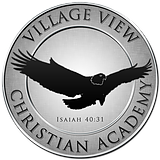 3rd Grade Supply List 2020-2021Disinfectant WipesWide ruled paperPencils- 2 dozCrayons or colored pencilsRulerTissues (Minimum 2 boxes)28 count Crayola oil pastels no other brand24 count colored pencils 2 white erasers 3 black fine point Sharpies 1 black ultra fine point Sharpie 24 count chalk pastels Sargent or Charvin are good brands 